ПРОТОКОЛОбоснования начальной (максимальной) цены договора на оказание услуг по уборке помещений посредством предоставления профессионального и квалифицированного персонала (аутсорсинг) от 30.06.2022г. ЯкутскПРИСУТСТВОВАЛИ:Председатель закупочной комиссии	               		     С.Т.КынакытоваЧлены закупочной комиссииГлавный бухгалтер                                                                             А.Е.КатышевцеваНачальник планово-экономического отдела                                   О.В. ЕмельяноваНачальник юридического отдела                                                      Ф.Н.СмирниковНачальник финансового отдела		                        	    А.М. Слепцов Секретарь закупочной комиссии				                Я.А. ЯдрихинскаяЗаказчик для обоснования начальной (максимальной) цены договора использовал метод сопоставимых рыночных цен (анализа рынка). Для этого Заказчиком было направлено 6 запросов на предоставление коммерческих предложений потенциальным поставщикам и получено 2 коммерческих предложения, 1 предложение из реестра договоров:Поставщик №1 (из реестра договоров № 3143515751321000003)Поставщик №2 (исх № 22/62 от 27.06.2022)Поставщик №3 (исх № 22/2-44 от 24.06.2022)В целях определения однородности совокупности значений выявленных цен, используемых в расчете НМЦК, коэффициент вариации определяется следующим образом:,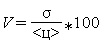  где:V - коэффициент вариации;<ц> - средняя арифметическая величина цены единицы товара, работы, услуги.Среднее квадратичное отклонение определяется следующим образом.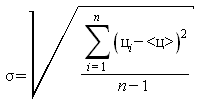 где:i - номер источника ценовой информации;n - количество значений, используемых в расчете.Среднее значение цены, полученной из анализа ценовой информации:(2,92+2,30+2,53)/3 = 2,58 руб.Рассчитываем среднее квадратичное отклонение по формуле 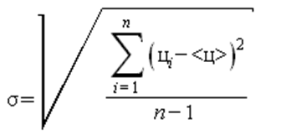 И получаем среднеквадратичное отклонение  = 0,31Коэффициент вариации рассчитывается по формуле           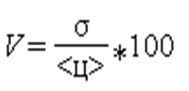 V = (0,31/2,58) *100 = 12,02%Значение коэффициента вариации менее 33%, следовательно, совокупность цен принимается однородной.«За»			____6___ членов Закупочной комиссии.«Против»		____-___ членов Закупочной комиссии.«Воздержалось»	____-___ членов Закупочной комиссии.ПОДПИСИ ЧЛЕНОВ ЗАКУПОЧНОЙ КОМИССИИ:Председатель закупочной комиссии	                   		     С.Т.КынакытоваЧлены закупочной комиссииГлавный бухгалтер                                                                                          А.Е. Катышевцева Начальник планово-экономического отдела                                                О.В. ЕмельяноваНачальник юридического отдела                                                                  Ф.Н. СмирниковНачальник финансового отдела		                        	                А.М. СлепцовСекретарь закупочной комиссии				                            Я.А. ЯдрихинскаяПоставщик №1Поставщик №2Поставщик №3Средняя цена (руб.)НМЦК(объем работы 9 833,9 кв. м. с 01.08.2022 по 31.08.2023)2,922,302,532,588 276 981,41